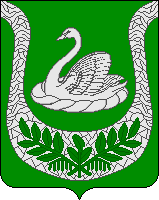 Совет депутатов                                 муниципального образования«Фалилеевское сельское поселение»муниципального образования«Кингисеппский муниципальный район»Ленинградской области(третий созыв)РЕШЕНИЕОт  29.09.2015 № 76О передаче полномочий по формированиюи исполнению бюджета МО «Фалилеевскоесельское поселение» муниципальному образованию «Кингисеппскиймуниципальный район» на 2016 год         В целях своевременного решения вопросов местного значения и в связи с отсутствием условий и специалистов для исполнения части полномочий на территории поселения, определяемых ст. 14 Федерального закона № 131-ФЗ  от 06.10.2003 года, Устава муниципального образования  и в соответствии с Порядком передачи (принятия) полномочий между органами местного самоуправления МО «Кингисеппский муниципальный район» и органами местного самоуправления поселений, входящих в его состав,  Совет депутатов РЕШИЛ:Передать полномочия муниципального образования «Фалилеевское сельское поселение» по формированию и исполнению бюджета муниципального образования «Фалилеевское сельское поселение» муниципальному образованию «Кингисеппский муниципальный район» Ленинградской области:Главе администрации муниципального образования «Фалилеевское сельское поселение» заключить соглашение о передаче полномочий на 2016 год с главой администрации муниципального образования «Кингисеппский муниципальный район». Администрации МО «Фалилеевское сельское поселение»:           - предусмотреть в бюджете муниципального образования ассигнования на исполнение переданных полномочий;- передать бюджетные ассигнования в виде иных межбюджетных трансфертов на исполнение указанных полномочий в объёме, предусмотренном бюджетом МО «Фалилеевское сельское поселение» на 2016 год в порядке, предусмотренном Соглашением.Исполнение настоящего решения возложить на администрацию МО «Фалилеевское сельское поселение».Решение вступает в силу с 01.01.2016 года.Контроль исполнения настоящего решения возложить на постоянную депутатскую комиссию по бюджету, налогам, экономике, инвестициям и муниципальной собственности.Глава МО «Фалилеевское сельское поселение»                                     И.Б. Лыткин